ФЕДЕРАЛЬНОЕ АГЕНТСТВО ЖЕЛЕЗНОДОРОЖНОГО ТРАНСПОРТАФедеральное государственное бюджетное образовательное учреждение высшего образования «Петербургский государственный университет путей сообщения Императора  Александра I»(ФГБОУ ВО ПГУПС)ОЦЕНОЧНЫЕ МАТЕРИАЛЫдисциплиныБ1.О.6 «РУССКИЙ ЯЗЫК И ДЕЛОВЫЕ КОММУНИКАЦИИ» для направления подготовки20.03.01  «Техносферная безопасность» по профилю «Техносферная и экологическая безопасность»Форма обучения – очнаяСанкт-Петербург 2023ЛИСТ СОГЛАСОВАНИЙ Оценочные материалы рассмотрены и утверждены на заседании кафедры «Русский и иностранные языки»Протокол № 6 от «28» февраля 2023 г. Планируемые результаты обучения по дисциплине, обеспечивающие достижение планируемых результатов освоения основной профессиональной образовательной программыПланируемые результаты обучения по дисциплине, обеспечивающие достижение планируемых результатов освоения основной профессиональной образовательной программы, приведены в п. 2  рабочей программы.2.  Задания, необходимые для оценки знаний, умений, навыков и (или) опыта деятельности, характеризующих индикаторы достижения компетенций в процессе освоения основной профессиональной образовательной программыПеречень материалов, необходимых для оценки индикатора достижения компетенций, приведен в таблице 2.1Т а б л и ц а  2.1Материалы для текущего контроля Для проведения текущего контроля по дисциплине  обучающийся должен выполнить следующие задания:Тестовые задания № 1.Тестовые задания № 2Часть 1. Орфоэпические и акцентологические нормыЗадание 1. Отметьте номера слов, в которых после мягких согласных произносится О (на письме Ё).крестный ходприведшийманеврыистекший срок …Задание 4. Выберите правильный вариант постановки ударения.…Часть 2. Лексические нормыЗадание 1. Отметьте номера словосочетаний, в которых наблюдается плеоназм. совместное сотрудничествовзаимное уважение друг друга саммит на высшем уровне3.свободная вакансия4.низкий рейтинг5. известный виртуоз…Часть 3. Грамматические нормыМорфологическая нормаЗадание 1. Впишите, где необходимо, нужные окончаниямо... протеже Сергейсолнечн… Капри«Аргументы и факты» опубликовал…созданн… блок-схемаТестовые задания № 3.Тестовые задания № 4.Перечень и содержание типовых задач.1.  Практическое задание № 1.Определите, являются ли эти ситуации конфликтными? Есть ли предпосылки? Какие, на Ваш взгляд, могут быть сценарии развития в каждой из ситуаций? Какие действия может предпринять каждая из сторон?Начальник сообщает подчиненному, что в следующем месяце отправляет его на курсы повышения квалификации. Подчиненный отказывается, ссылаясь на то, что до пенсии ему осталось полтора года.Между двумя сотрудниками не сложились отношения. По ошибке письменное задание, предназначенное первому сотруднику, было адресовано второму. Второй сотрудник расценил этот факт как попытку первого переложить свою работу на него.Тестовые заданияВ СДО в части  дисциплины «Самостоятельная работа» размещен обучающий тест по разделу дисциплины №1 «Нормативная база современного русского литературного языка».  Количество попыток ответа на вопросы теста не ограничено.https://sdo.pgups.ru/mod/quiz/view.php?id=270091Материалы для промежуточной аттестацииПеречень вопросов к зачетуДля очной формы обучения (2 семестр  1 курс)Язык и его функции. Язык и речь. Понятие «литературный язык». Основные признаки литературного языка.Нелитературные формы языка.Культура деловой устной речи. Особенности устной речи. Нормы русского литературного языка. Понятие «норма языка». Основные типы норм.Понятие «функционального стиля». Особенности публицистического, разговорного и художественного стилей.Особенности научного стиля речи. Особенности официально-делового стиля речи. Заявление, объяснительная записка, жалоба. Личное деловое письмо.Понятие «деловой коммуникации». Особенности делового общения. Стратегии и тактики общения. Виды и формы делового общения. Виды, цели и задачи деловой беседы. Структурная организация беседы.Психологическая культура делового разговора. Коммуникативная неудача. Барьеры общения и способы их преодоленияАргументация: приемы эффективной аргументации. Виды аргументов.Конфликт в деловом общении. Виды и причины конфликтов. Стратегии поведения в конфликтной ситуации. 3. Описание показателей и критериев оценивания индикаторов достижения компетенций, описание шкал оцениванияПоказатель оценивания – описание оцениваемых основных параметров процесса или результата деятельности.Критерий оценивания – признак, на основании которого проводится оценка по показателю.Шкала оценивания – порядок преобразования оцениваемых параметров процесса или результата деятельности в баллы.Показатели, критерии и шкала оценивания заданий текущего контроля приведены в таблице 3.1. Т а б л и ц а  3.1Для очной формы обучения (2 семестр 1 курс)4. Методические материалы, определяющие процедуры оценивания индикаторов достижения компетенцийПроцедура оценивания индикаторов достижения компетенций представлена в таблицах 4.1. Формирование рейтинговой оценки по дисциплинеТ а б л и ц а  4.1  Для очной формы обучения (2 семестр 1 курс)Процедура проведения зачета/экзамена осуществляется в форме устного ответа на вопросы билета. Билет на экзамен/зачет содержит  теоретические вопросы (из перечня вопросов промежуточной аттестации п.2). Кроме теоретического вопроса в билет входит практическая часть, проверяющая сформированность умений применять на практике знаний в области норм современного русского литературного языка, делового общения, стилей современного русского языка, оформлять официальные письма, документы, относящиеся к будущей профессиональной деятельности, личные деловые документы.Тестовые задания промежуточной аттестации оцениваются по процедуре оценивания таблицы 4.1.Заведующий кафедрой«Русский и иностранные языки»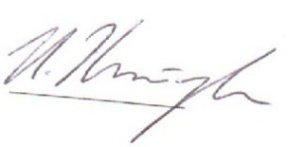      И.Ю. Хитарова«28» февраля 2023 г.СОГЛАСОВАНОРуководитель ОПОП ВО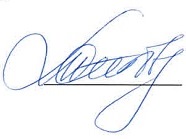 Т.С. Титова«06» марта 2023 г.Индикатор достижения компетенцийПланируемые результаты обучения  ММатериалы, необходимые для оценки индикатора достижения компетенцииУК-4. Способен осуществлять деловую коммуникацию в устной и письменной формах на государственном языке Российской Федерации и иностранном(ых) языке(ах)УК-4. Способен осуществлять деловую коммуникацию в устной и письменной формах на государственном языке Российской Федерации и иностранном(ых) языке(ах)УК-4. Способен осуществлять деловую коммуникацию в устной и письменной формах на государственном языке Российской Федерации и иностранном(ых) языке(ах)УК-4.1.1 Знает принципы построения устного и письменного высказывания на русском и иностранном языках;правила и закономерности деловой устной и письменной коммуникации.УК-4.2.1 Умеет применять на практике деловую коммуникацию в устной и письменной формах, методы и навыки делового общения на русском и иностранном языкахУК- 4.3.1 Владеет навыками чтения и перевода текстов на иностранном языке в профессиональном общении;навыками деловых коммуникаций в устной и письменной форме на русском и иностранном языках;методикой составления суждения в межличностном деловом общении на русском и иностранном языкахОбучающийся знает:основы культуры речи и нормы литературного языка с его вариантами;функциональные стили речи, их признаки, правила их использования;основы ораторского искусства, имеет представление о речи как инструменте эффективного и успешного общения;основы публичной речи, правила подготовки и проведения публичного выступления;основы делового общения;основы этики деловых отношений, правила и требования делового и межличностного этикета, в соответствии с которым строить свое поведение и взаимодействие в профессиональной деятельности; правила составления основных официально-деловых документов;Обучающийся умеет−	анализировать и оценивать свою речь и речь собеседника с точки зрения ее нормативности и соответствия сфере и ситуации общения;−	устанавливать речевой контакт и корректировать свое поведение в соответствии с речевой ситуацией профессионального общения и коммуникативным намерением; −	различать стили речи и самостоятельно порождать стилистически мотивированный текст;−	составлять официальные письма, документы, относящиеся к будущей профессиональной деятельности, личные деловые документы (заявление, расписку, доверенность, автобиографию, резюме, характеристику), частные деловые письма;−	подготовить и провести беседу, дискуссию, полемику обмениваться информацией, давать оценку, выступать с предложениями, замечаниями в ситуациях делового общения;−	применять различные тактики ведения переговоров, выстраивать убедительную аргументацию с учетом восприятия партнера;−	предупреждать появление барьеров в общении, а в случае из возникновения успешно преодолевать;−	применять современные коммуникативные технологии, −	применять стратегии поведения в конфликтных ситуациях, управлять конфликтами, по возможности предотвращать их;Обучающийся владеет–	всеми видами речевой деятельности и основами культуры устной и письменной речи;−	навыками оформления и редактирования делового и научного документа с использованием современных коммуникативных технологий;−	основами этики делового общения;−	современными технологиями общения и эффективного убеждения.−	культурой мышления, способностью к восприятию информации, обобщению и анализу.Тестовое задание №1Тестовое задание №2Тестовое задание №3Тестовое задание №4Практическое задание №1Вопросы к зачетуТестовое задание №1Тестовое задание №2Тестовое задание №3Тестовое задание №4Практическое задание №1Вопросы к зачетуТестовое задание №1Тестовое задание №2Тестовое задание №3Тестовое задание №4Практическое задание №1Вопросы к зачетуДеловые коммуникации – это…процесс взаимодействия партнеров для достижения целей в совместной деятельностиязыковой стиль, обслуживающий профессиональную деятельность человека умение строить со своим партнером доверительные отношения это обмен письменными официальными документами В теории деловых коммуникаций выделяются следующие типы поведения:А) активно-конфликтноеБ) компромиссноеВ) пассивно-конфликтное Г) все перечисленноеОсновными типами коммуникации являются…А) императивБ) диалог В) убеждениеГ) манипуляция Д) все перечисленное Красивее1. КрасИвее2. КрасивЕеКаталог1. КаталОг2. КатАлогКвартал 1. КвАртал 2. КвартАл 1. Выберите вариант, соответствующий стилю предложения.Менеджер отдела продаж указал в апелляции, что его … незаконно. А. лишили должностиБ. уволили В. сместили Г. освободили от должности2. Выберите вариант, соответствующий стилю предложения.Государственная налоговая служба …  пытается воспрепятствовать сокращению внебюджетного фонда.А. безрезультатноБ. тщетно В. напрасноГ. зря  3. Отметьте предложения с нарушением стилистического единства текста, которое вызвано смешением официально-делового и разговорного стилей.А. Позвольте принести Вам свои извинения за то, что сдаю работу с опозданием. Никак не получилось сделать вовремя.Б. Ставлю вас в известность, что я уезжаю в родной город на юбилей отца и не смогу прийти на занятие 21.03.В. Прошу разрешить мне посещать ваши занятия, обещаю, что опаздывать больше не буду, за все предыдущие опоздания извиняюсь.Г. В связи с участием в предстоящей студенческой конференции прошу разрешить мне отсутствовать на занятии 15.05. К невербальным средствам общения НЕ относитсяжестымимикавнешний видинтонацияСпецифической особенностью делового общения являетсярегламентированностьаргументированностьэмоциональностьПри прощании используются определенные этикетные формулы. Определите, какая из них НЕ может быть использована в строгой официальной обстановке.А. До встречи.Б. Всего хорошего!В. До свидания!Г. Пока-пока!№п/пМатериалы, необходимые для оценки индикатора до-стижения компетенцииПоказатель оценивания Критерии оцениванияШкала оценивания1Тестовые задания №1 Правильность выполнения задания Все ответы правильные 101Тестовые задания №1 Правильность выполнения задания Все ответы неправильные01Тестовые задания №1 Итого максимальное количество баллов Итого максимальное количество баллов 102Тестовые задания №2Правильность выполнения заданияВсе ответы правильные 202Тестовые задания №2Правильность выполнения заданияВсе ответы неправильные0Итого максимальное количество баллов Итого максимальное количество баллов 203Тестовые задания №3Правильность выполнения заданияВсе ответы правильные 153Тестовые задания №3Правильность выполнения заданияВсе ответы неправильные0Итого максимальное количество баллов Итого максимальное количество баллов 154Тестовые задания №4Правильность выполнения заданияВсе ответы правильные 154Тестовые задания №4Правильность выполнения заданияВсе ответы неправильные0Итого максимальное количество баллов Итого максимальное количество баллов 155Практическое задание №1Правильность выполнения заданияВсе ответы правиль-ные105Практическое задание №1Правильность выполнения заданияВсе ответы неправильные0Итого максимальное количество балловИтого максимальное количество баллов10ИТОГО максимальное количество балловИТОГО максимальное количество балловИТОГО максимальное количество баллов70Вид контроляМатериалы, необходимые для оценки индикатора достижения компетенцииМаксимальное количество баллов в процессе оценивания  Процедураоценивания1. Текущий контроль успеваемостиТестовые задания №№1-4Практическое задание №170Количество баллов определяется в соответствии с таблицей 3Допуск к зачету 50 баллов2. Промежуточная аттестацияПереченьвопросовк зачету30Получены полные ответы на вопросы – 25…30 баллов;получены достаточно полные ответы на вопросы – 20…24 балла;получены неполные ответы на вопросы или часть вопросов – 11…19 баллов;не получены ответы на вопросы или вопросы не раскрыты – 0…10 баллов.ИТОГОИТОГО1003. Итоговая оценка«Зачтено» - 60-70 баллов«Не зачтено» - менее 60 баллов (вкл.)«Зачтено» - 60-70 баллов«Не зачтено» - менее 60 баллов (вкл.)«Зачтено» - 60-70 баллов«Не зачтено» - менее 60 баллов (вкл.)Разработчик оценочных материалов, доцент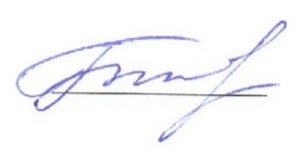 С.В. Тимонина 28 февраля 2023 г.